Privacy Policy (last updated 21.01.2020)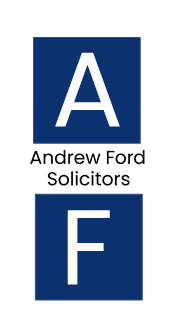 This privacy policy will explain how Leicester Probate t/a Andrew Ford Solicitors (“We”, “Us” or “Our”) uses the personal data we collect from you (“You” or “Your”) when You use Our website and services.What data do we collect?Personal information (names, date of birth, email address, phone number, etc.)Financial information (bank account details, value of assets, status of home ownership etc.)How do we collect Your data?You directly provide Us with most of the data We collect. We collect data and process data when You:Place an online request for contact on Our website.Voluntarily provide information to Us in any form (interview, phone call, email, documents etc.)Use or view our website via Your browser’s cookies.How will we use Your data?We collect Your data so that we can:Provide legal services to You.Contact You with information relevant to Our services.If You agree, We will share Your data with third party companies so that they may offer You their products and services.How do we store Your data?We securely store Your data electronically on our server and in documents located at Our office.We keep information whilst we are providing legal services to You and for a period of six years after that legal service has been completed. Once this time period has expired, we will delete Your data.MarketingWe would like to send You information about Our services, as well as information about relevant third-party companies.You have the right at any time to stop Us from contacting You for marketing purposes or giving Your data to third-parties.If You no longer wish to be contacted for marketing purposes, please notify Us.What are Your data protection rights?We would like to make sure You are fully aware of all of Your data protection rights. Every user is entitled to the following:The right to access – You have the right to request copies of Your personal data which We hold. We may charge You a fee for this service.The right to rectification – You have the right to request that We correct any information You believe is inaccurate. You also have the right to request We complete any information You believe is incomplete.The right to erasure – You have the right to request that We erase Your personal data, under certain conditions.The right to restrict processing – You have the right to request that We restrict the processing of Your personal data, under certain conditions.The right to object to processing – You have the right to object to Us processing Your personal data, under certain conditions.The right to data portability – You have the right to request that We transfer the data that We have collected to another organization, or directly to You, under certain conditions.If You make a request, we have one month to respond to You. If You would like to exercise any of these rights, please contact Us.CookiesCookies are text files placed on Your computer to collect standard Internet log information and visitor behaviour information. When You visit Our website, we may collect information from You automatically through cookies or similar technology.  For further information, visit allaboutcookies.org.  You can set Your browser not to accept cookies.How to contact UsIf You have any questions about Our privacy policy, the data We hold on You, or You would like to exercise one of Your data protection rights, please do not hesitate to contact Us:Email: russell@leicesterprobate.co.ukCall: 0116 3654988Write: Leicester Business Centre, 111 Ross Walk, Leicester, LE4 5HHHow to contact the Information Commissioner’s Office (“ICO”)Should You wish to report a complaint or if You feel that We have not addressed Your concern in a satisfactory manner, You may contact the ICO:Phone: 0303 123 1113Address: ICO, Wycliffe House, Water Lane, Wilmslow SK9 5AF